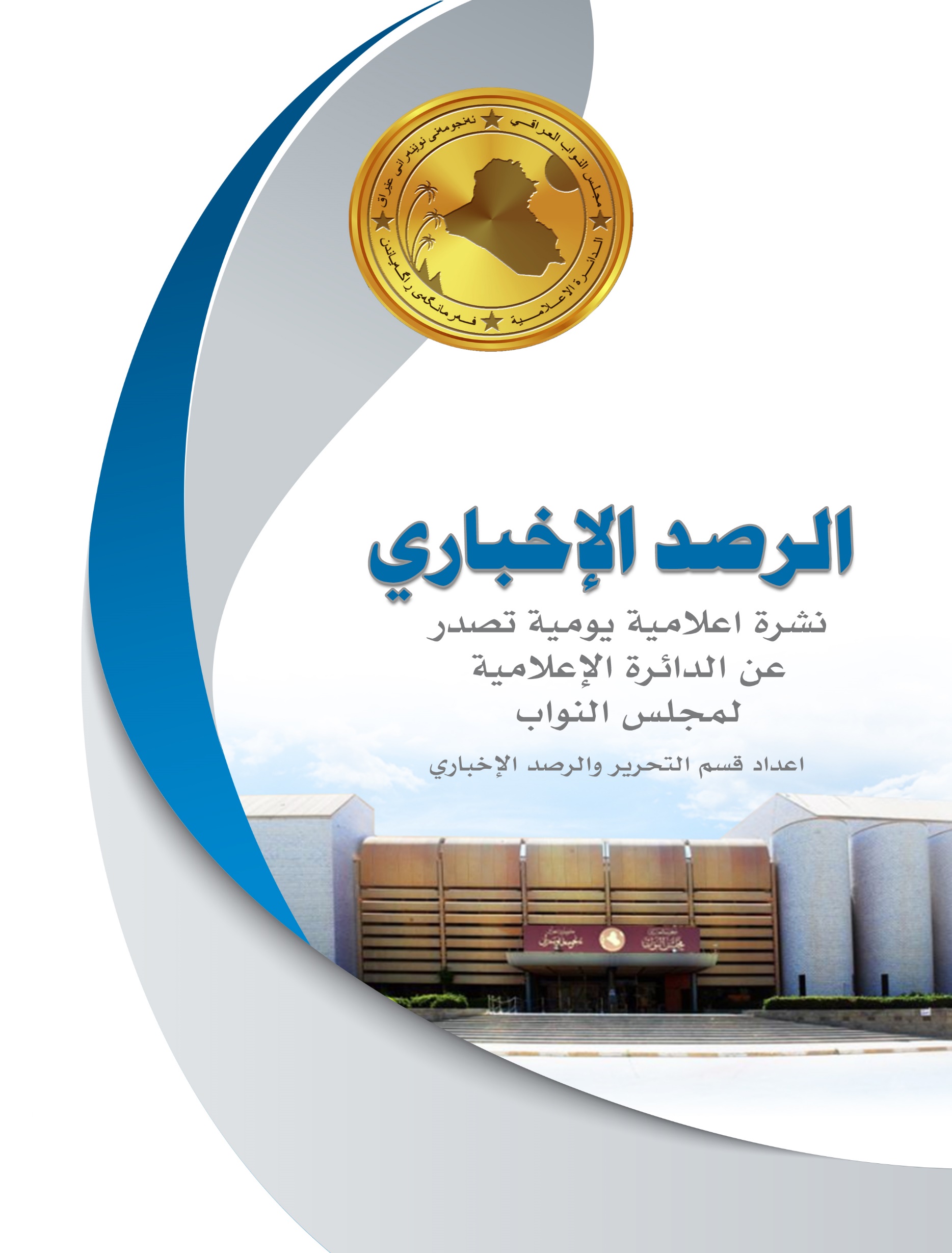 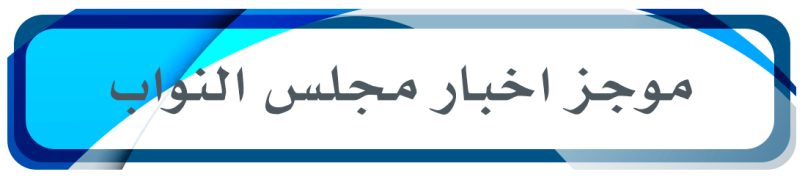 رئيس مجلس النواب يلتقي رئيس الجمهورية .(ص6)..(موقع مجلس النواب)الحلبوسي: الارهاب قد يعود بطرق تفوق التصورات.(ص6)..(وكالة المعلومة)المندلاوي: مستعدون لتقديم الدعم الكامل لإنقاذ المواطنين المحاصرين تحت ركام انفجار السليمانية.(ص7)..(موازين نيوز)نائب رئيس مجلس النواب د.شاخەوان عبدالله يشارك في مراسيم أعمال وفعاليات (منتدى السلام والأمن في الشرق الأوسط)   .(ص7)..(موقع مجلس النواب)المالية النيابية تتوقع موعد وصول موازنة 2023 للبرلمان وتؤكد: موزانة 2022 مخلوق لم يولد.(ص8)..(الفرات نيوز)لجنة الأمن والدفاع النيابية تكشف عن إجراءات جديدة لتسليم الملف الأمني للداخلية .(ص8)..(وكالة الأنباء العراقية)المالية النيابية: الحكومة تدرس توحيد سلم الرواتب وإرساله للبرلمان.(ص9)..(شفق نيوز)لجنة نيابية تعلق على الاعتداءات التركية.. سنلجأ للقضاء.(ص9)..(موازين نيوز)النقل النيابية: تكرار الحرائق بمطار بغداد مثير للريبة وإقالة مسؤوليه صائبة.(ص10)..(الفرات نيوز)حراك نيابي لتعديل قانون التقاعد وسقف الحدود الدنيا للرواتب .(ص10)..(وكالة الأنباء العراقية)النائب محمد الصيهود: الحكومة تخوض معركة ضد الفساد ولا يمكن عودة المناصب بالوكالة.(ص11)..(الفرات نيوز)النائب معين الكاظمي: توجه لاستكمال أعضاء اللجان النيابية وتسمية رئاساتها.(ص11)..(وكالة الأنباء العراقية )النائب سالم العنبكي: من لا يدعم السوداني يمثل آفة الفساد.(ص12)..(السومرية نيوز)النائب صلاح زيني يدعو الى إعادة النظر في تخصيصات المحافظة.(ص12)..(الفرات) نيوزالنائب مضر الكروي: تشكيل لجنة لتقييم حريق مطار بغداد الدولي وحراك نيابي لمعرفة اسبابه.(ص13)..(وكالة المعلومة)النائب محما خليل يتحدث عن "مهزلة وفساد" في ملف التصاريح الامنية.(ص13)..(وكالة المعلومة )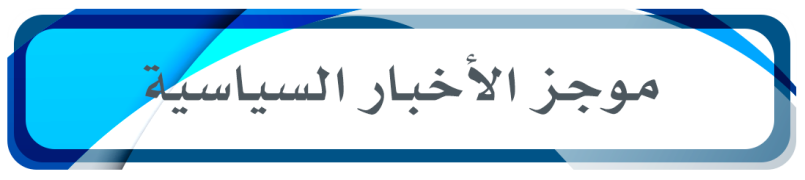 السوداني للسفير الروسي: العراق يريد إقامة علاقات متوازنة مع الجميع.(ص14)..(وكالة المعلومة)الجامعة العربية: العراق حقق إنجازات كبيرة وحاسمة في مكافحة الإرهاب.(ص14)..(وكالة المعلومة)النزاهة تباشر إجراءات استرداد مدير عام هارب في جهاز المخابرات.(ص15)..(وكالة المعلومة)الأعرجي يصل البحرين للمشاركة في منتدى حوار المنامة.(ص15)..(السومرية نيوز )كشف موعد زيارة وفد الإقليم الى بغداد وفترة بقائه.(ص16)..(الفرات نيوز)"آفة خطيرة".. خبير قانوني يوضح لـ"المعلومة" كيفية انهاء الفساد وطرق معالجته.(ص16)..(وكالة المعلومة)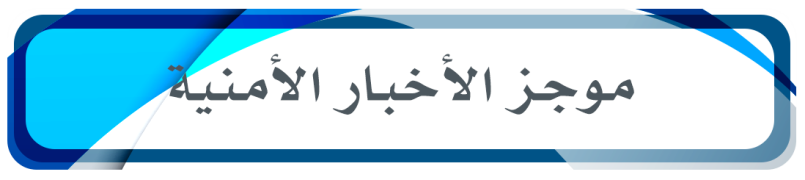 الامن القومي تلغي بروتوكول المبادلة الامنية مع الكويت .(ص17)..(السومرية نيوز)اعتقال خمسة تجار مخدرات في بابل.(ص17)..(وكالة المعلومة)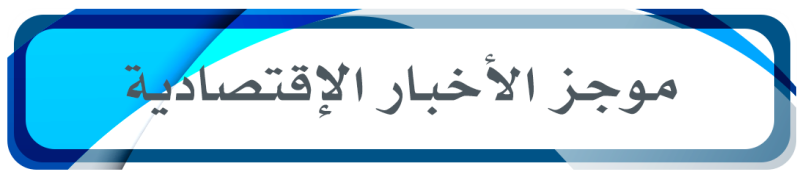 العراق يشرع بتشكيل شركة وطنية للإتصالات.. هذه أهدافها.(ص18)..(الفرات نيوز)صعود أسعار النفط مع انخفاض الدولار.(ص18)..(الفرات نيوز)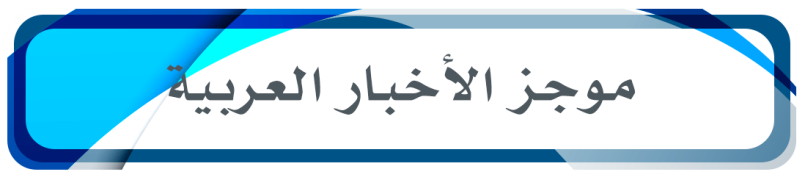 آلاف الفلسطينيين يشيعون ضحايا حريق في غزة أودى بحياة 21 شخصا.(ص19)..(فرانس ٢٤ )تحديات كبيرة.. كيف تتهيأ قطر لانطلاق مونديال كأس العالم 2022؟.(ص20)..(بي بي سي)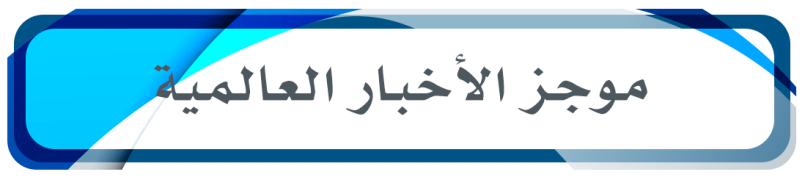 زلزال بقوة 6,9 درجات يضرب قبالة سواحل غرب إندونيسيا.(ص22)..(الاخبارية نت )تحذيرات امريكية من عملية عسكرية تركية في العراق.(ص22)..(سكاي نيوز)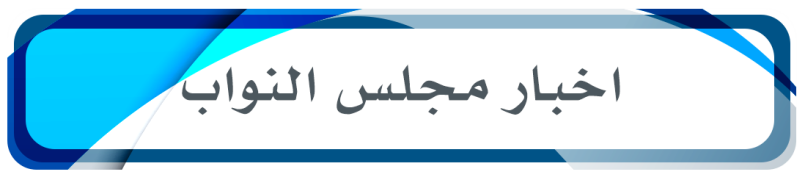 رئيس مجلس النواب يلتقي رئيس الجمهورية موقع مجلس النواب/ التقى رئيس مجلس النواب محمد الحلبوسي اليوم الجمعة رئيس الجمهورية الدكتور عبد اللطيف جمال رشيد.وجرى خلال اللقاء، بحث الأوضاع السياسية في البلاد والترحيب بتشكيل الحكومة وبرنامجها الخدمي ودعم كل ما من شأنه أن يحقق تطلعات العراقيين.كما تمت مناقشة عدد من القوانين المعلقة، وتأكيد أهمية وضع جدول زمني لإقرارها، وفي هذا السياق، تم البحث في النشاطات والنقاشات التي تجري في رئاسة الجمهورية والبرلمان بخصوص القوانين، وضرورة حضور رئيس الجمهورية في بعض النقاشات التي تجري بشأن التشريعات المهمة، وكذلك زيارة أعضاء البرلمان ورؤساء الكتل واللجان إلى رئاسة الجمهورية لعرض تصوراتهم وأفكارهم حول القوانين.واتفق الجانبان على أهمية عقد اجتماعات للرئاسات الثلاث بين فترة وأخرى لمناقشة المستجدات والتطورات واتخاذ الإجراءات بصددها.الحلبوسي: الارهاب قد يعود بطرق تفوق التصوراتوكالة المعلومة/ رجح رئيس مجلس النواب، محمد الحلبوسي، الخميس،  عودة الارهاب واجنحته عبر  اجندات جديدة، مشدداً على أهمية اتخاذ إجراءات استباقية لتحسين الوضع المعيشي للمواطنين.  
وقال الحلبوسي في كلمة له خلال منتدى السلام والاستقرار في الشرق الأوسط المقام في دهوك تابعها /المعلومة/ إن "حرية التعبير وتطلع المجتمعات إلى ظروف عيش أفضل يجعل من احتمالية عودة التظاهرات في العراق ودول الشرق الأوسط واردة جداً"، مؤكدا على ضرورة أن "تبادر الحكومات والدول إلى إجراءات استباقية من أجل تحسين الوضع المعيشي لشعوبهم".  
  من جانب آخر، ذكر الحلبوسي، أنه "ليس من الصواب الميل إلى الراحة في قضية مكافحة الإرهاب، فهو يعيد تخندق صفوفه في الوقت الذي نظن اننا قضينا عليه بالكامل، ومن غير المستبعد أن يعود (الارهاب) بثوب جديد ولون مختلف وآليات ووسائل تفوق التصورات، لذلك على نخبة المؤسسات الأمنية أن تبحث في هذا الأمر جيدا وتُقدّم دراسة واعية ومقترحات للجهد الاستباقي".المندلاوي: مستعدون لتقديم الدعم الكامل لإنقاذ المواطنين المحاصرين تحت ركام انفجار السليمانيةموازين نيوز/ أكد النائب الأول لرئيس مجلس النواب محسن المندلاوي، استعداده لتقديم الدعم الكامل لإنقاذ المواطنين المحاصرين تحت ركام انفجار السليمانية.
‏وقال المندلاوي في تغريدة له تابعتها /موازين نيوز/، "نتابع بقلق حادث الانفجار الذي وقع في السليمانية ، نحن وإذ نتمنى الشفاء العاجل للجرحى ،مستعدون لتقديم الدعم الكامل للجهات المختصة في سبيل إنقاذ المواطنين المحاصرين تحت الركام".
وأضاف، "ننتظر اكتمال التحقيقات لمعرفة أسباب الحادث ، مع أمنياتنا بالأمن والسلامة لأهالي السليمانية الحبيبة" نائب رئيس مجلس النواب د.شاخەوان عبدالله يشارك في مراسيم أعمال وفعاليات (منتدى السلام والأمن في الشرق الأوسط)   موقع مجلس النواب/ بحضور رسمي كبير من الرئاسات في الحكومة الإتحادية وحكومة أقليم كوردستان العراق والقادة السياسيين، شارك نائب رئيس مجلس النواب العراقي د.شاخەوان عبدالله أحمد اليوم الخميس 2022/11/17 في مراسيم أعمال وفعاليات (منتدى السلام والأمن في الشرق الأوسط) الذي عقد في محافظة دهوك وبمشاركة عدد من السفراء والقنصليات في العالم وممثلي المنظمات المدنية وكبار المسؤولين في الدولة، مشيراً سيادته إلى أن المحاور الأساسية للمنتدى كانت حول أهم تطورات الأوضاع السياسية والأمنية والإقتصادية في المنطقة والشرق الأوسط والسبل الكفيلة لمواجهة التحديات والمشاكل الدولية ومايجري من أحداث على مستوى العالم، ومن جانب آخر وخلال زيارته للمحافظة وبرفقة سيادة رئيس مجلس النواب السيد محمد الحلبوسي لمحافظة دهوك، د.شاخوان عبدالله تفقَّد عائلة النائب في الدورة النيابية السابقة المرحوم آرام ناجي بالتيي للإطمئنان على أحوالهم.المالية النيابية تتوقع موعد وصول موازنة 2023 للبرلمان وتؤكد: موزانة 2022 مخلوق لم يولدالفرات نيوز/ توقعت اللجنة المالية النيابية، موعد وصول موازنة 2023 الى البرلمان، فيما اشارت الى ان موازنة 2022 "مخلوق لم يولد". وقال عضو اللجنة جمال كوجر لوكالة {الفرات نيوز}: "نتوقع ان قانون الموازنة العامة للعام ٢٠٢٣ سيصل الى مجلس النواب اما نهاية الشهر الحالي او مطلع الشهر المقبل".وأضاف: "لا يوجد موازنة للعام ٢٠٢٢ وان الحديث عنها كالحديث عن مخلوق لم يولد"، لافتا الى ان "العمل بقانون الادارة المالية ١/١٢ لا يمثل قانون الموازنة وان اي حديث عن موازنة يعني اقرارها والعام ٢٠٢٢ لم يشهد اقرار موازنة".لجنة الأمن والدفاع النيابية تكشف عن إجراءات جديدة لتسليم الملف الأمني للداخلية وكالة الأنباء العراقية/ أعلنت لجنة الأمن والدفاع النيابية، اليوم الجمعة، عن إجراءات جديدة لتسليم الملف الأمني لوزارة الداخلية، وفيما كشفت عن مضامين لقائها بوزيرها، لفتت إلى أنه أكد الحاجة لعدد من المتطلبات لتحقيق هذا الهدف.
وقال عضو اللجنة نايف الشمري في تصريح لـ (واع): إن "الملف الأمني يجب أن يسلم بشكل كامل الى وزارة الداخلية"، مبيناً أن "واجب الجيش التدخل في الوضع الأمني في حالة حصول أي تهديد أمني لمدة محددة أو عند حدوث الكوارث الطبيعية".
وأضاف، أن "الأمن الداخلي من مهام وزارة الداخلية والتعامل مع المواطن وهناك إجراءات لتسلم ملف الأمن الداخلي من قبل وزارة الداخلية وهو شيء إيجابي".
ولفت إلى أن "لجنة الأمن والدفاع التقت بوزير الداخلية الذي أكد استعداد الوزارة لمسك الملف الداخلي بشرط دعمه بالتسليح والتجهيز وإعداد مراكز شرطة تليق بالوزارة، لأن هناك مراكز آيلة للسقوط، وهناك مراكز لا يوجد لديها عجلات، وبعض المراكز لا توجد لديه كومبيوترات وغيرها من الاحتياجات ".
وبين أن "مغادرة الجيش للمدن ستتم بحسب الأولوية والأسبقية، وهناك خطة كاملة لدى القائد العام للقوات المسلحة بالتشاور مع وزير الداخلية وقيادة العمليات المشتركة"، لافتاً الى أنه "خلال اليومين المقبلين ستغادر أول الألوية العسكرية من العاصمة بغداد".المالية النيابية: الحكومة تدرس توحيد سلم الرواتب وإرساله للبرلمانشفق نيوز/ كشفت اللجنة المالية النيابية، اليوم الخميس، أن قانون الخدمة الاتحادي سينظم الدرجات والسلم الوظيفي للموظف، فيما بينت أن الحكومة تدرس توحيد سلم الرواتب بعد سحبها للقانون. وقال عضو اللجنة معين الكاظمي لوكالة شفق نيوز، إن "الحكومة قررت سحب مسودة قانون الخدمة المدنية الاتحادي من مجلس النواب لإعادة تنظيمه ودراسته وفق رؤية الحكومة والمنهاج الوزاري"، لافتا إلى أنها " تدرس توحيد سلم الرواتب للموظف بعد سحبها النسخة القانون". وأضاف الكاظمي أن "القانون يحتوي على تنظيم الدرجات الوظيفية والتدرج الوظيفي وتوحيد سلم الرواتب وكل ما يخدم الموظف"، مبينا ان "القانون ينسخ مواد القوانين السابقة بقانون موحد، لتنظيم سلم الرواتب مع رفع الراتب الأساسي للموظف".وتابع الكاظمي، ان "بعد سحب مسودة القانون من مجلس النواب، ننتظر من الحكومة إرسال نسخة جديدة للقانون مع جدول لسُلّم الرواتب".لجنة نيابية تعلق على الاعتداءات التركية.. سنلجأ للقضاءموازين نيوز/ اكدت لجنة العلاقات الخارجية النيابية، اليوم الجمعة، وقوفها عند ملف الاعتداءات التركية المتكررة، مؤكدة لجؤها للقضاء إذا ما ثبت التقصير.
وقال عضو اللجنة حيدر السلامي في حديث خاص لـ/موازين نيوز/، إن "اللجنة تتواصل مع الجهات المعنية وإذا وجدنا عدم الاستجابة فأننا سنتجه نحو القضاء لمحاسبة المقصرين واحالتهم له".
واضاف انه "على الرغم من تكرار الاعتداءات الا اننا لم نجد اي اجراءات حقيقية لأنهائها"، مبينا ان هنالك الكثير من التبريرات بتلك الاعتداءات كوجود المعارضة التركية على الاراضي العراقية والتي كانت ذريعة لاحتلال بعض الأراضي".
واشار الى انه "من الضروري التخلص من جميع المشاكل التي توارثتها الحكومات وهناك عزم حقيقي للضغط على الحكومة في معالجة هذا الملف".
وتابع، انه "لا مجال للمجاملات السياسية لان هذه الدورة شهدت وجود نواب مستقلين فيها، لن ينصاعوا او يجاملوا بشأن سيادة العراق"النقل النيابية: تكرار الحرائق بمطار بغداد مثير للريبة وإقالة مسؤوليه صائبةالفرات نيوز/ عدت لجنة النقل والاتصالات النيابية، تكرار الحرائق في مطار بغداد الدولي "أمر مثير للريبة". وقالت رئيسة اللجنة زهرة البجاري ان "الكشف عن تعطل منظومة الإطفاء المركزية منذ العام ٢٠١٣ في مطار بغداد الدولي ومن دون اكتراث الجهات المعنية يعتبر أمراً خطيراً للغاية".
ووصفت هذا التعطيل بأنه "كارثة حقيقية في عمل سلطة الطيران ومن المفترض ان يتم متابعة هذه المنظومات بصورة شهرية من خلال فرق تفتيشية على هذا الأمر".
وأشارت الى "خلل تنظيمي حقيقي في سلطة الطيران".
وبينت البجاري ان "تكرار الحرائق خلال يومين يعتبر أمراً يثير الريبة ويعني انه على الرغم من الحرائق المتكررة لم يتم متابعة الأمر لذا نجد ان قرار رئيس الوزراء بإقالة مسؤولين أمراً صائباً".
وكان مطار بغداد الدولي، شهد خلال اليومين الماضيين حريقين داخل مبنى المطار.
وعلى أثر الحادثين قرر رئيس مجلس الوزراء، محمد شياع السوداني، أمس الخميس، إعفاء كل من مدير عام سلطة الطيران المدني ومدير مطار بغداد الدولي.حراك نيابي لتعديل قانون التقاعد وسقف الحدود الدنيا للرواتب وكالة الأنباء العراقية/ أكدت اللجنة القانونية النيابية، اليوم الجمعة، وجود دعوات نيابية وحراك لتعديل قانون التقاعد ورفع سقف الحدود الدنيا للرواتب، ورفع سن التقاعد مجدداً.
وقال عضو اللجنة أوميد محمد لـ (واع): إن"هناك دعوات نيابية كثيرة لتعديل قانون التقاعد ورفع سقف الحدود الدنيا من رواتب المتقاعدين وإعادة عمر المتقاعد إلى 63 سنة".
وأشار إلى أن "هناك محورين لتعديل القانون وهما أما بجمع 10 تواقيع داخل مجلس النواب وعرض التعديل أمام هيئة الرئاسة، وبعدها يحال إلى القانونية للنظر فيه، والمحور الثاني أن يأتي التعديل من الحكومة".
وتابع محمد أن "أي تعديل لقانون فيه جنبة مالية لا بد أن يؤخذ رأي الحكومة بالموافقة أو الرفض، وتعديل قانون التقاعد حتى الآن لم يعرض على اللجنة وننتظر الأيام المقبلة".
وكان مجلس النواب قد أجرى العام 2019 التعديل الأول لقانون التقاعد الموحد رقم (9) لسنة 2014 حيث نصت المادة العاشرة من القانون المعدل على  إحالة الموظف الى التقاعد عند إكماله (60) عاماً من العمر وهي السن القانونية للإحالة الى التقاعد بغض النظر عن مدة خدمته.الصيهود: الحكومة تخوض معركة ضد الفساد ولا يمكن عودة المناصب بالوكالةالفرات نيوز/ أكد نائب عن ائتلاف دولة القانون، أنه "لا يمكن عودة إدارة المناصب بالوكالة". وقال محمد الصيهود:"الحكومة الحالية بدأت بتصحيح جميع المسارات الخاطئة وان معركتها الحالية مع ملف الفساد الذي يفتك بالدولة العراقية".
وأضاف "لا يمكن عودة ادارة المناصب بالوكالة فبعد ان يأخذ الرجل المناسب مكانه، سيتم انهاء ملف الإدارة بالوكالة، وان هذا العمل ينطبق على اللجان النيابية أيضاً والبرلمان برفض ادارة المناصب بالوكالة".
يشار الى ان حكومة رئيس الوزراء محمد شياع السوداني شرعت بمحاربة الفساد المستشري في مفاصل الدولة تطبيقاً لمنهاجها الوزاري.
ووصف السوداني الفساد بـ"الجائحة" وعدها "تهديد خطير للدولة العراقية".
وأكد السوداني أن حكومته "لن تسكت عن الأموال المنهوبة، ولن تكرر سياقات الحكومات السابقة بشأن محاربة الفساد،" مشيرا إلى أن المواطنين العراقيين يريدون محاسبة مرتكبي الفساد، واسترداد الأموال المسروقة".
وأجرت الحكومة الجديدة سلسلة تغييرات في مناصب إدارية وإعفاء واستبدال مسؤولين.النائب معين الكاظمي: توجه لاستكمال أعضاء اللجان النيابية وتسمية رئاساتهاوكالة الأنباء العراقية توقع النائب عن كتلة بدر النيابية معين الكاظمي، اليوم الجمعة، حسم ملف عضوية اللجان ورئاساتها بحلول نهاية الأسبوع ، فيما حدد المعايير المعتمدة.
وقال الكاظمي للعراقية الإخبارية وتابعته (واع) إن "هناك حرصاً من قبل الكتل النيابية على استكمال عضوية اللجان وحسم ملف رئاساتها ونائب الرئيس ومقرر اللجنة والتي يبلغ عديدها 25 بالانتخاب وإنهاء ملف رئاستها بالسن وأيضاً مشاركة جميع الكتل والمستقلين فيها وتمثيل الأقليات كذلك".
وأضاف، أن "التوجه المتفق عليه أن يكون رئيس كل لجنة من كتلة غير ممثلة في الحكومة بذات القطاع، بمعنى أن يكون مثلاً رئيس لجنة التربية النيابية من كتلة غير الكتلة التي يتولى وزير منها وزارة التربية".
وتوقع النائب حسم تسمية رئاسات اللجان النيابية وتوزيع عضوية النواب الجدد بشكل كامل نهاية الأسبوع الجاري أو قريباً، مشيراً إلى أن "اللجان قسمت إلى ثلاث أ و ب و ج حسب الأهمية وسيتم توزيع رئاساتها حسب الاستحقاق الانتخابي".النائب سالم العنبكي: من لا يدعم السوداني يمثل آفة الفسادالسومرية نيوز/ وصف عضو تحالف الفتح النائب، سالم العنبكي، اليوم الخميس، من لا يدعم الحكومة الحالية برئاسة محمد شياع السوداني بانه يمثل آفة الفساد.وقال العنبكي خلال حديثه لبرنامج "علنا" الذي تبثة فضائية السومرية، ان "الاطار التنسيقي الداعم الاول لنجاح الحكومة الحالية وهو من يتحمل المسؤولية في حال اخفقت"، مبينا ان "الظروف مهيأة لنجاح العملية السياسية والاجواء كلها ايجابية".صف عضو تحالف الفتح النائب، سالم العنبكي، اليوم الخميس، من لا يدعم الحكومة الحالية برئاسة محمد شياع السوداني بانه يمثل آفة الفساد.وقال العنبكي خلال حديثه لبرنامج "علنا" الذي تبثة فضائية السومرية، ان "الاطار التنسيقي الداعم الاول لنجاح الحكومة الحالية وهو من يتحمل المسؤولية في حال اخفقت"، مبينا ان "الظروف مهيأة لنجاح العملية السياسية والاجواء كلها ايجابية".
واضاف ان "الجميع يدعم شخصية السوداني ومن لا يدعمه يمثل آفة الفساد"، مشيرا الى ان "اعادة هيبة العراقواسترجاع امواله من الخارج تكمن في احترم القانون".واكمل العنبكي، ان "الفساد لا يخص كتلة معينة واصبح سمة من سمات العملية السياسية في هذه الفترة حتى في توزيع المناصب والدرجات الخاصة"، مؤكد ان " السوداني اذا لم يحارب هذا الملف فلا نجاح لحكومته وسوف تنتهي كما يشاع عنها".
واشار الى ان "قرار الغاء قانون مجالس المحافظات غير مدروس لأنه تسبب في جعل المحافظ المسؤول الاول والاخير ولا يمكن التدخل في عمله"، لافتا الى ان "دورها ضروري كونها تمثل الرقابة الحكومية على المحافظة". واستدرك بالقول :"هناك صعوبات في تغيير المناصب التنفيذية وبعض المدراء العامين لضعف تطبيق القانون في المحافظة"، مردفا:"سوف نسعى الى قانون تغيير المحافظين والدرجات الخاصة".النائب صلاح زيني يدعو الى إعادة النظر في تخصيصات المحافظةالفرات نيوز/ دعا نائب عن محافظة ديالى الى إعادة النظر تجاه مخصصات المحافظة. وقال صلاح زيني ان "المحافظة تعرضت الى الكثير من الامور وهي لم تاخذ استحقاقها خصوصا من صندوق دعم واعمار المناطق المحررة".وأضاف "للأسف الشديد هناك اموال صرفت خارج مواردها كصندوق اعمار المناطق المحررة".وأعرب زيني عن "أمله بإعادة النظر بهذا الموضوع".وأكد ان "ديالى تفتقر بالدرجة الاساس الى بنايات الدوائر والمؤسسات الحكومية فيها، وانها ستكون ضمن استراتيجية المحافظة بالدرجة الاساس".النائب مضر الكروي: تشكيل لجنة لتقييم حريق مطار بغداد الدولي وحراك نيابي لمعرفة اسبابهوكالة المعلومة/ اكد النائب مضر الكروي، الجمعة، تشكيل لجنة لتقييم حريق مطار بغداد الدولي. وقال الكروي في حديث لـ/ المعلومة/،ان" تعرض مطار بغداد الدولي الى حريقيين في اقل من 72 ساعة مؤشر خطير يمس اهم واجهة جوية في العراق مؤكدا بانه جرة تشكيل لجنة عليا لتقييم حجم الاضرار وهناك حراك نيابي لمعرفة اسبابه".واضاف،ان" ماحدث يستدعي مراجعة شاملة لانظمة السىلامة العامة وبيان اسباب الحرائق المتكررة وتقديم من يثبت تقصيره للقضاء العراقي لافتا الى انه الحريق الاخير كادي يؤدي الى كارثة في شلل اهم مطارات البلاد لولا سرعة تحرك فرق الدفاع المدني واحتواء الموقف بعد جهود استثنائية".النائب محما خليل يتحدث عن "مهزلة وفساد" في ملف التصاريح الامنيةوكالة المعلومة / كشف النائب عن محافظة نينوى محما خليل ، الخميس ، عن "مهزلة" منح الدواعش تصاريح أمنية  ، مؤكدا ان هناك فساد رافق ملف عمليات التصاريح الامنية . 
وقال خليل في حديث لوكالة / المعلومة/ ، ان " فاسدين في شعبة التصاريح الامنية استغلوا وظائفهم لقاء تزويد الدواعش بكتاب تأييد عدم انضمامهم الى التنظيم الارهابي ".  
وأضاف أنه  "من المعيب على الحكومة السابقة إرجاع الجلاد ومعاقبة الضحية" ، مبينا أن " إلغاء التدقيق الأمني يجب أن يشمل النازحين العائدين إلى مناطق يسكناهم ولا يشمل الدواعش وعوائلهم "، وأشار خليل إلى أن "التدقيق الأمني كان  يستغل من بعض الفاسدين كباب رزق لقاء تزويد الدواعش بكتاب تأييد عدم مشاركتهم مع التنظيم الارهابي داعش ". ولفت إلى أن "الحكومة السابقة لم تراع مشاعر المكون الايزيدي بشان عودة عائلات عناصر داعش الارهابي الى العراق". وكشفت النائبة عن المكون الايزيدي فيان دخيل ، في حديث سابق لوكالة / المعلومة/  ، عن وجود تحرك نيابي عاجل لإيقاف إعادة عوائل مسلحي داعش من مخيم الهول إلى مخيم الجدعة جنوب محافظة نينوى .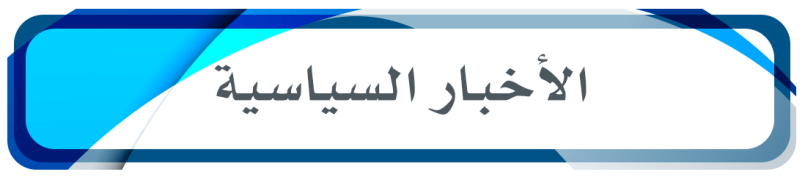 السوداني للسفير الروسي: العراق يريد إقامة علاقات متوازنة مع الجميعوكالة المعلومة/ أكد رئيس مجلس الوزراء محمد شياع السوداني، الخميس، تقدير العراق لأهمية العلاقات الثنائية مع روسيا. وقال المكتب الاعلامي لرئيس مجلس الوزراء في بيان تلقته وكالة /المعلومة/ إن "رئيس مجلس الوزراء محمد شياع السوداني، استقبل السفير الروسي لدى العراق إيلبروس كوتراشيف، الذي حمل تحيّات القيادة الروسية الى سيادته". وأعرب رئيس مجلس الوزراء خلال اللقاء عن تقديره لأهمية العلاقات العراقية الروسية، وسعي العراق الى إقامة علاقات متوازنة مع جميع الأمم الصديقة". من جانبه أكد السفير الروسي رغبة حكومته في تنمية علاقات الشراكة والتعاون مع العراق، واستمرار التواصل في مختلف الأطر والمجالات بما يخدم مصلحة الشعبين الصديقين". الجامعة العربية: العراق حقق إنجازات كبيرة وحاسمة في مكافحة الإرهابوكالة المعلومة/ عقدت الجامعة العربية بالتعاون مع الأمم المتحدة فعالية بعنوان، محاكمة مرتكبي الجرائم الدولية من عناصر داعش في العراق: مسؤولية القيادة وتحديد القادة ودور المقاتلين الأجـانـب في التنظيم "بمقر الأمانة العامة.
ومثل العراق في الفعالية مساعد مستشار الأمن القومي عصام السعدي الذي دعا إلى توصيف الجرائم التي ارتكبتها عصابات داعش الإرهابية على أنها إبادة جماعية وجرائم ضد الإنسانية، ورد اعتبار الضحايا وفقاً للمعايير الدولية التي أقرتها معاهدات جنيف الأربع لعام 1949 والمواثيق الدولية الأخرى.
 وطالب السعدي بتحديد مسؤولية قادة التنظيم الإرهابي وأفراده في ارتكاب الجرائم باعتبارها تطوراً في مسار الجرائم الدولية الخطيرة ، منوهاً إلى أن الانتصارات التي حققها العراق على عصابات داعش جاءت بإرادة وتضحيات الشعب العراقي وأجهزته الأمنية والعسكرية كافة وتلاحم مكوناته .
وأضاف السعدي أن العراق قام بتنسيق عال مع أجهزة الأمم المتحدة المعنية بمكافحة الإرهاب في تنفيذ برامج دولية لدعم العراق في إعادة الاستقرار في المناطق المحررة ، منوها إلى أن العراق أبرم العديد من مذكرات التفاهم مع عدد من الدول في مجال مكافحة الإرهاب . 
وتابع السعدي أن فريق (UNITAD (أسهم في دعم عمل السلطات الوطنية، من أهمها التنقيب عن المقابر الجماعية والأدلـة الرقمية لارتكاب العصابات للجرائم .
وجـدد مساعد مستشار الأمـن القومي مطالبة العراق للمجتمع الدولي بضرورة زيادة الجهود وفق آليات قانونية لإفشال أي مخطط للإرهاب يرمي إلى زعزعة الأمن والسلم الدوليين، داعياً إلـى تنسيق الجهود الدولية لمراقبة المطارات وتجفيف المنابع الممولة للإرهاب ورصد تحركات الإرهابيين وجنسياتهم وضبط الحدود ومراقبة الأساليب والوسائل التي تستخدمها العصابات وتفكيكها .
وتابع، مساعد مستشار الأمن القومي أن العراق ملتزم بالتعاون مع فريق التحقيق الدولي لتسهيل عمله وإنجازه بأقرب وقت ممكن وهذه الصفحة لن تنطوي إلا بتقديم مرتكبي الجرائم للعدالة. 
من جانبه أشار مندوب العراق الدائم بالجامعة العربية وسفيره لدى مصر أحمد نايف إلى الخسائر الفادحة التي ارتكبها العراق لمحاربة التنظيم الإرهابي وتضافر جهود كل أبناء الشعب العراقي على صده والانتصار عليه. 
الى ذلك أشاد الأمين العام المساعد رئيس قطاع الشؤون القانونية بالجامعة العربية السفير محمد أمين ولد أكيك بالإنجازات الكبيرة والحاسمة التي حققها العراق في مكافحة الإرهاب وخاصة في دحر التنظيم الإرهابي الذي عانى من ويلاته هذا البلد العربي واقتلاع جذوره، مجدداً دعم جامعة الدول العربية للعراق بقوة في هذا العمل الجبار بكل السبل وأن لا نترك لهذا التنظيم أي ملاذ في أي مكان.النزاهة تباشر إجراءات استرداد مدير عام هارب في جهاز المخابراتوكالة المعلومة/ باشرت هيئة النزاهة الاتحادية، الخميس، بإجراءات استرداد مدير عام في جهاز المخابرات، وإصدار مذكرة قبض بحق المتهم الهارب على مستوى الدول العربية إلى الشرطة الدولية (الإنتربول)، وذلك بمتابعة وإشراف رئيس الوزراء محمد شياع السوداني.وأوضحت دائرة الاسترداد في الهيئة، بحسب بيان تلقته /المعلومة/  إن "الهيئة باشرت الإجراءات الخاصة بملاحقة المتهم الهارب (ضياء عبد العزيز سعد الموسوي)، وذلك تمهيداً لإصدار النشرة الدولية الحمراء عن منظمة الشرطة الجنائية الدولية (الإنتربول)".وذكرت الدائرة، أن "إجراءات استرداد المتهم الذي يشغل منصب مدير عام في جهاز المخابرات بدأت فعلياً، وجرى تنظيم ملف استرداد بحقه تمهيدا لإصدار النشرة الحمراء". وأضافت أنها استكملت "الإجراءات المطلوبة لإصدار مذكرة قبض على مستوى الدول العربية عبر الأجهزة الأمنية والقانونية المعنية بإنفاذ القانون"، لافتة إلى أن "ذلك تم بمتابعة وإشراف مباشر من رئيس مجلس الوزراء". الأعرجي يصل البحرين للمشاركة في منتدى حوار المنامةالسومرية نيوز / وصل مستشار الأمن القومي قاسم الأعرجي، اليوم الجمعة، إلى البحرين للمشاركة منتدى حوار المنامة.وذكر المكتب الإعلامي للأعرجي في بيان ورد لـ السومرية نيوز، أن "الأخير وصل إلى المنامة ضمن وفد يترأسه وزير الخارجية، فؤاد حسين، للمشاركة في منتدى حوار المنامة، المنعقد للفترة من 18-20 تشرين الثاني، من العام الحاليّ، تحت عنوان "القواعد والمنافسة في الشرق الأوسط".وينعقد مُنتدى حوار المنامة بشكل سنويٍّ في مملكة البحرين بمُشارَكة العديد من دول المنطقة والعالم بتنظيم المعهد الدوليِّ للدراسات الاستراتيجيّة؛ لتدارُس الواقع الأمنيِّ، والاقتصاديِّ، والسياسيِّ للمنطقة، والعالم.كشف موعد زيارة وفد الإقليم الى بغداد وفترة بقائهالفرات نيوز/ كشف عضو الحزب الديمقراطي الكردستاني، سلام برواري، عن موعد زيارة وفد اقليم كردستان الى العاصمة بغداد. وقال برواري في تصريح صحفي مساء اليوم :"نتوقع زيارة وفد اقليم كردستان الى بغداد بداية الأسبوع المقبل وربما الأحد أو الأثنين".وأوضح ان "فترة بقاء الوفد بناء على نتائج وطبيعة المفاوضات في الملفات العالقة بين حكومة الاقليم والحكومة الاتحادية".يشار إلى أن مجلس وزراء إقليم كردستان، قد قرر في 9 تشرين الثاني تشكيل وفد للحوار مع الحكومة الاتحادية الجديدة.الوفد كلف بالحوار حول ملف المادة 140 المتعلقة بالمناطق المتنازع عليها، وحصة إقليم كردستان من الموازنة، وملف لنفط والغاز، واستحقاقات إقليم كردستان في المؤسسات الاتحادية، والحقوق والاستحقاقات الدستورية للبيشمركة، وقضايا أخرى (المحكمة الاتحادية ومجلس الاتحاد)، والتوصل إلى آلية مشتركة لحلها. 
وقال رئيس حكومة الاقليم مسرور بارزاني، لسفيرة الولايات المتحدة لدى العراق، آلينا رومانوسكي، أمس الخميس إن "الوفد التفاوضي لحكومة إقليم كردستان مستعد للقيام بزيارة بغداد لمناقشة المشاكل وحلها في إطار الدستور"."آفة خطيرة".. خبير قانوني يوضح لـ"المعلومة" كيفية انهاء الفساد وطرق معالجتهوكالة المعلومة/ أوضح الخبير القانوني علي التميمي كيفية انهاء الفساد المالي والإداري المستشري في العراق وطرق معالجته من خلال القانون العراقي وبعض المقترحات التي من شأنها ان تقضي على هذه الافة الخطيرة. وقال التميمي لـ /المعلومة/، ان "حل مكاتب المفتشين العموميين بالقانون ٢٤ لسنة ٢٠١٩ أصبح لابد من إيجاد جهة رقابة قريبة من الوزارات بعد ان ألغت المحكمة الاتحادية العليا بقرارها ١١٢ لسنة ٢٠٢١ الفقرات الخاصة بمكاتب الادعاء العام التي جاء بها قانونه ٤٩ لسنة ٢٠١٧ في المادة ٥ منه الفقرة ١٢ و١٣ و١٤ والخاصة بإنشاء مكاتب للادعاء العام في الوزارات". وأضاف ان "مشروع قانون الخدمة الاتحادي بحاجة الى ان ينص على استحداث دائرة خاصة للتحقيق في جرائم الفساد المالي والاداري وممكن ان تكون مرتبطة بهيئة النزاهة ويمكن لمجلس الخدمة الاتحادي وفق قانونه ٤ لسنة ٢٠٠٩ ان يقترح ذلك ويحدد عدد الافراد العاملين فيها وواجباتها". ولفت التميمي الى أهمية "توزيع المحققين من خريجي القانون في الدوائر أعلاه بعد إدخالهم دورات سريعة في المعهد القضائي، وسرعة حسم الملفات العالقة في الوزارات ومراجعتها بشكل سريع ومستعجل خصوصا ان هذه الجرائم لا تسقط بالتقادم". واكد على ضرورة "اعتبار جرائم الفساد المالي والاداري جرائم ارهابيه بقرار من مجلس القضاء كما حصل في الدكة العشائرية، وإنهاء وجود معقبي المعاملات في الوزارات لأنهم جزء خطر من منظومة الفساد المالي والإداري، والعمل على اعادة تأهيل الموظفين بدورات تعريفية بعقوبة الرشوة والاختلاس وايضا قانون انضباط موظفي الدولة ١٤ لسنة ١٩٩١ بهدف القضاء على الفساد".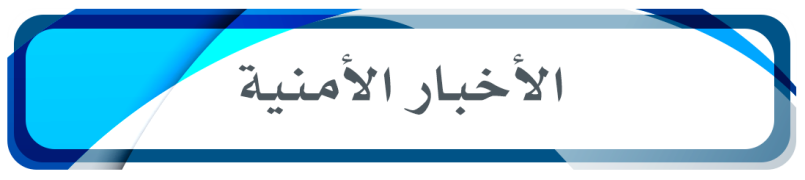  الامن القومي تلغي بروتوكول المبادلة الامنية مع الكويت السومرية نيوز / الغت مستشارية الامن القومي، برتوكول المبادلة الامنية مع دولة الكويت لسنة 2008.وقالت المستشارية بحسب وثيقة اطلعت عليها السومرية نيوز، انه "الغت مستشارية الامن القومي بر برتوكول المبادلة الامنية مع دولة الكويت لسنة 2008"، موجهة وزارة الخارجية بابلاغ الجانب الكويتي وفقا للسياقات المتبعة".واضافت انه "تشكل لجنة مشتركة برئاسة نائب مستشار الامن القومي وعضوية عددمن الوزارات والجهات الحكومية مهمتها مراجعة اتفاقية تنظيم الملاحة البحرية في خور عبد الله في عام 2013.اعتقال خمسة تجار مخدرات في بابلوكالة المعلومة/ اعلنت قيادة شرطة بابل، اليوم الجمعة، القبض على خمسة مطلوبين بتهمة الإتجار بالمواد المخدرة في المحافظة.وذكرت القيادة في بيان تلقته وكالة /المعلومة/، ان " أن مفارزها التابعة لقسم شؤون المخدرات والمؤثرات العقلية في أقضية (الحلة /٢، والمسيب، والهاشمية، والكفل)، بالاشتراك مع مفارز الأمن الوطني، اعتقلت خمسة مطلوبين بتهمة الإتجار بالمواد المخدرة وفق أحكام المادة (٢٨ مخدرات)، فضلاً عن اثنين من المتهمين ضبط بحوزتهما كمية من المواد".وأشارت الى "اتخاذ الاجراءات القانونية وتوقيف المتهمين كافة اصولياً".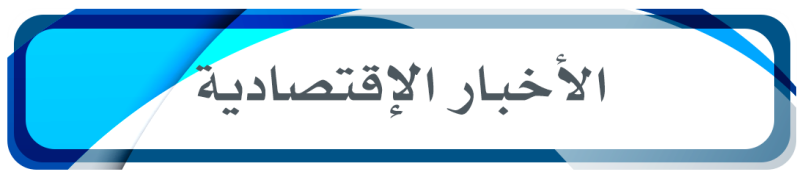 العراق يشرع بتشكيل شركة وطنية للإتصالات.. هذه أهدافهاالفرات نيوز/ أعلنت وزارة الاتصالات، الشروع بتشكيل شركة وطنية للاتصالات. وذكر بيان للوزارة انه "تنفيذاً للمنهاج الوزاري الذي اقره مجلس النواب وتوجيهات رئيس الوزراء، شرعت وزيرة الاتصالات هيام الياسري باجراءات تشكيل شركة وطنية تتولى تحسين خدمات الانترنت المقدمة للمواطنين وتقليل أسعارها وادخال احدث تقنيات الاتصالات للعراق، فضلا عن المباشرة باعداد دراسة تفصيلية لتنفيذ الرخصة الرابعة للهاتف النقال في العراق".صعود أسعار النفط مع انخفاض الدولارالفرات نيوز/ صعدت أسعار النفط، اليوم الجمعة، مع انخفاض الدولار، لكنها تتجه صوب تكبد خسائر أسبوعية بفعل توقعات بعدم تخفيف وتيرة الرفع الحاد لأسعار الفائدة الأميركية، وكذلك توقعات ضعف الطلب من الصين أكبر مستورد للخام مع زيادة الإصابات بمرض كورونا "كوفيد-19". وبحلول الساعة 01:30 بتوقيت غرينتش، صعدت العقود الآجلة لخام برنت 67 سنتا أو 0.8% لتصل إلى 90.45 دولار للبرميل، لكنها لم تبتعد كثيرا عن أدنى مستوى في أربعة أسابيع بلغته في الجلسة السابقة عند 89.53 دولار للبرميل.وزادت العقود الآجلة لخام غرب تكساس الوسيط 70 سنتا أو 0.9% إلى 82.34 دولار للبرميل، لكنها تماسكت قرب أدنى مستوى في ستة أسابيع.وقال محللون إن المخاوف بشأن إغلاق محتمل في الصين للحد من زيادة الإصابات بكورونا، التي بلغت أعلى مستوياتها منذ أبريل، والمخاوف من المزيد من الرفع لأسعار الفائدة بما قد يدفع الاقتصاد الأميركي نحو الركود، ألقت بظلالها على السوق.وسادت مخاوف الركود هذا الأسبوع على الرغم من قرب تطبيق الاتحاد الأوروبي حظرا على النفط الخام الروسي في الخامس من ديسمبر كانون الأول وخفض مجموعة أوبك+ التي تضم منظمة أوبك ومنتجين مستقلين الإمدادات.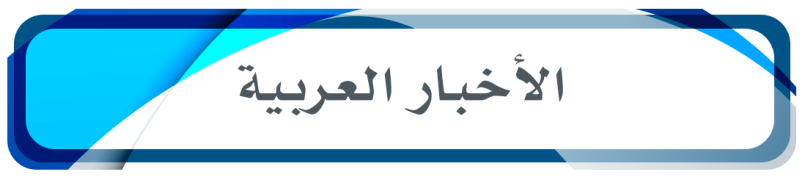 آلاف الفلسطينيين يشيعون ضحايا حريق في غزة أودى بحياة 21 شخصافرانس ٢٤ / شارك آلاف الفلسطينيين الجمعة في تشييع 21 شخصا قضوا في حريق بمبنى سكني في مخيم جباليا للاجئين في شمال قطاع غزة في ظروف لاتزال غامضة، وسط حداد وحزن عم الأراضي الفلسطينية. فيما أكد جهاز الدفاع المدني في غزة أن طواقمه "لا تمتلك إمكانات تؤهلها لإخماد الحرائق الكبيرة خصوصا في الأماكن الضيقة والبنايات المرتفعة".حضر آلاف الفلسطينيين الجمعة جنازة 21 شخصا قضوا في حريق دمر شقة سكنية في مخيم جباليا للاجئين في شمال قطاع غزة.وانطلقت الجنازة من مستشفى "الأندونيسي" في مخيم جباليا إلى مسجد "الخلفاء" في وسط المخيم، ولُفت الجثامين المتفحمة بأعلام فلسطينية، ونُقلت في إحدى وعشرين سيارة إسعاف، قبل أن تتم الصلاة عليها بمشاركة قادة من الفصائل الفلسطينية ومسؤولين في حكومة حركة حماس التي تسيطر على القطاع.ومن بين الضحايا وجميعهم أقارب، سبعة أطفال، وست نساء.وقال رئيس المكتب السياسي لحركة حماس إسماعيل هنية في بيان: "ما جرى يعيد تذكير العالم بالمأساة الإنسانية التي تعيشها غزة التي تقع تحت الحصار والنار، وحرمانها من الإمكانات التي تساعدها على التعامل والسيطرة على هكذا حرائق".وطالب هنية العالم "برفع الصوت عاليا واتخاذ كل ما يلزم في وجه الاحتلال المجرم الذي يحاصر غزة".وتحاصر إسرائيل قطاع غزة منذ 2006، فيما تقفل مصر معبر رفح، الوحيد الذي يربط القطاع الفقير بالخارج ولا يوصل إلى إسرائيل، وتفتحه بتقطع ولا تسمح بالمرور عليه من دون أذونات خاصة.وقال مسؤول كبير في جهاز الدفاع المدني في غزة لوكالة الأنباء الفرنسية إن طواقمه "لا تمتلك إمكانات تؤهلها لإخماد الحرائق الكبيرة خصوصا في الأماكن الضيقة والبنايات المرتفعة".وحدث الحريق مساء الخميس في شقة بالطابق الثالث في البناية المكونة من ثلاث طبقات، وتمكنت طواقم الدفاع المدني من إخماده بعد حوالي ساعة ونصف على اندلاعه. وأتت النيران على كل ما في الشقة، وألحقت أضرارا في عدد من الشقق السكنية المجاورة. وأقامت العائلة بيت عزاء موحد لكل الضحايا أمام المنزل.تجيهزات ضعيفةوفي كلمته أثناء الجنازة قال عضو المكتب السياسي لحماس سهيل الهندي: "نحمل الاحتلال مسؤولية ما حدث بالأمس من حريق كارثي جراء الحصار الظالم على غزة، هذا الحصار يجب أن ينتهي".وشكلت وزارة الداخلية فريقا محليا للتحقيق في ملابسات الحادثة، بحسب الناطق باسم الوزارة إياد البزم.وأكد البزم في بيان أن التحقيقات الأولية تشير إلى "وجود مادة البنزين مخزنة داخل المنزل، ما أدى إلى اندلاع الحريق بشكل هائل ووقوع عدد من حالات الوفاة".وقال محمود أبو رية، وهو من أقارب الضحايا، "لا أعتقد أن سبب الحريق وجود البنزين"، مشيرا إلى أن "مناسبة اجتماعية عائلية جمعت الأب وأولاده وبناته وأحفاده داخل شقة واحدة. لا نعرف ما الذي حدث بالضبط"تحديات كبيرة.. كيف تتهيأ قطر لانطلاق مونديال كأس العالم 2022؟ بي بي سي/ تتجه الأنظار يوم الأحد 20 نوفمبر/تشرين الثاني، إلى استاد البيت الذي سيشهد افتتاح أول مونديال في بلد عربي، وسط ترقب كبير لنسخة قطر 2022، التي يتوقع أن تكون استثنائية، في ظل جدل لا يزال يدور حولها.    تتزين شوارع قطر بأعلام اثنين وثلاثين دولة مشاركة في نهائيات كأس العالم 2022، وبصور أبرز نجوم هذه المنتخبات، بينما يجري العمل على وضع اللمسات الأخيرة على مناطق المشجعين التي ستشهد الكثير من الفعاليات على مدار البطولة.    منذ الوصول إلى الدوحة، تبدو الصبغة العربية واضحة على هذه النسخة من المونديال، بدءا باستاد البيت الذي سيستضيف حفل الافتتاح أولا ثم المباراة الافتتاحية بين قطر والإكوادور، فتصميم هذا الملعب مستوحى من الخيمة التي كان يسكنها أهل البادية، وترتبط بكرم الضيافة.    وتتوافد الجماهير العربية على قطر تباعا، وتحتشد في مناطق متفرقة بالبلاد، لتبدأ أجواء المونديال مبكرا عن الموعد المنتظر، مع انطلاق احتفالاتهم بهذه البطولة التي يرون أنها أخيرا وضعت الجماهير العربية للساحرة المستديرة في دائرة الضوء، إذ تقام على أرض عربية للمرة الأولى بعد عقود من النسخة الأولى.    ومنذ الإعلان عن فوز قطر باستضافة بطولة كأس العالم 2010، تبدل حال هذا البلد بشكل كبير، ربما أسرع مما كان يتوقعه القطريون أنفسهم، إذ أكد لنا مواطن قطري أن المونديال ساهم في "التعجيل بوتيرة تطوير البنية التحتية" في البلاد.     ربما تكون نسخة مونديال قطر الأكثر إثارة للجدل في تاريخ نهائيات كأس العالم، وسط انتقادات لهذا البلد العربي تتعلق بحقوق الإنسان والعمال المشاركين في تشييد البنية التحتية استعدادا لهذه البطولة، إلا أن مواطنين قطريين يرون أن بلدهم "يتعرض لحملة تشويه من الغرب".    وصرح مواطن قطري، فضل عدم الكشف عن اسمه، من الدوحة بأن "من ينتقد عليه أن ينظر إلى نفسه أولا، فلا يوجد بلد بلا قضايا جدلية"، على حد تعبيره، مشيرا أن من يوجه هذه الانتقادات ليس على دراية بما يحدث على أرض الواقع في قطر.    وأضاف أن الحملة تزداد مع اقتراب موعد انطلاق البطولة، ويؤكد أنه رغم ذلك هناك كثيرون يرون أن البطولة "ستكون ناجحة".  وتمثل أحد أكبر التحديات التي واجهتها قطر في توفير أماكن إقامة للمشجعين. فمنذ الوهلة الأولى، تردد التساؤل حول كيفية استقبال هذا البلد بمساحته الصغيرة لعشرات الآلاف من المشجعين خلال المونديال، لذا تنوعت الخيارات المتعلقة بالإقامة، بما فيها استضافة المشجعين في أماكن مختلفة ومتنوعة.  استعدت مزرعة حينة سالمة في قطر لاستقبال الوافدين لحضور المونديال، من خلال توفير خيم لمنح تجربة مغايرة للقادمين لحضور المونديال.   وتقع مزرعة حينة سالمة في بلدية الشحانية، ويذكر موقع المزرعة على الإنترنت أنها "تجذب المهتمين بالشؤون البيئية والمتمسكين بالتقاليد الزراعية ومؤيدي المنتجات العضوية والطبيعية. وتدعم حينة سالمة الحياة المجتمعية وترحب بالضيوف الذين يقدّرون الطبيعة".    وتتنوع خيارات الاستضافة التي توفرها قطر ما بين كبائن خاصة بالمشجعين، وخيم في معسكرات بالصحراء، بالإضافة إلى الفنادق والشقق الفندقية، وحتى الفنادق العائمة.   لكن مشجعين يروى أن كل هذه الخيارات ربما لا تتناسب مع ميزانيتهم، ولذا نجد أن منهم من اختار الإقامة في السعودية، أو دبي، على أن يتوجه إلى قطر أيام المباريات.    وتحدث أنس، وهو مشجع مغربي سيقيم في دبي، نظرا لارتفاع أسعار الإقامة والطيران المباشر من المغرب إلى الدوحة، إذ قرر أن يستغل الأمر لكي يزور بلدين عربيين بدلا من بلد واحد، على أن يسافر إلى الدوحة في أيام المباريات التي سيخوضها منتخب بلاده.  ويرى أنس أن المنتخب المغربي سينجح في التأهل إلى الدور الثاني من المونديال، معربا عن فرحته بعودة لاعب تشيلسي حكيم زياش إلى قائمة المغرب مع المدرب الحالي للمنتخب وليد الركراكي.    وتشير تقارير صحفية إلى أن قطر أنفقت نحو 220 مليار دولار أميركي لتستضيف المونديال، وبالتالي ستصبح هذه النسخة الأغلى في تاريخ البطولة، لكن لا توجد بيانات رسمية كاملة حول حجم الإنفاق.  :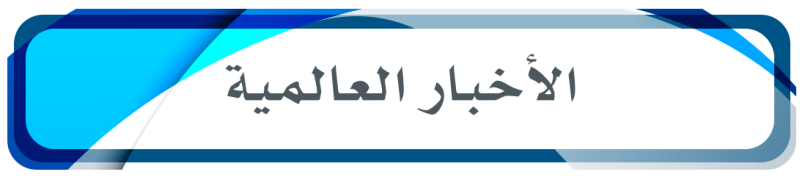 زلزال بقوة 6,9 درجات يضرب قبالة سواحل غرب إندونيسياالاخبارية نت / ضرب زلزال بلغت قوته 6.9 درجات على مقياس ريختر، قبالة سواحل غرب إندونيسيا.وأفادت هيئة المسح الجيولوجي الأميركية في بيان اليوم، أن مركز الزلزال يقع على عمق 212 كلم جنوب غرب بنجكولو، مشيرة إلى أنه لم ترد تقارير عن سقوط ضحايا أو حدوث أضرار.تحذيرات امريكية من عملية عسكرية تركية في العراقسكاي نيوز/ دعت الولايات المتحدة الامريكية يوم الجمعة، مواطنيها إلى تجنب السفر لشمال العراق وشمال سوريا نتيجة "تقارير موثوقة" عن قرب شن تركيا عمليات عسكرية هناك.وقالت القنصلية الأميركية في أربيل في بيان إنها "تراقب تقارير موثوقة ومفتوحة المصدر تتحدث عن احتمال شن تركيا عملا عسكريا في شمال سوريا وشمال العراق في الأيام المقبلة". وأضاف البيان أن حكومة الولايات المتحدة تنصح وبشدة مواطنيها تجنب هذه المناطق، وخاصة المناطق الحدودية وتوخي الحذر في حال كانت هناك تجمعات أو احتجاجات كبيرة.ويأتي التحذير الأميركي بعد أيام من تفجير وقع في وسط إسطنبول وأسفر عن مقتل ستة أشخاص وإصابة 81 آخرين، ونسبته السلطات التركية إلى مقاتلين أكراد من حزب العمال الكردستاني وحلفائهم في سوريا.وتم توقيف المشتبه بها الرئيسية إلهام بشير (23 عاما) التي تحمل الجنسية السورية ودخلت تركيا بطريقة غير قانونية من شمال سوريا، ليل الأحد في شقة بضواحي إسطنبول، وقد اعترفت بالوقائع، بحسب السلطات.ونقلت وكالة أنباء الأناضول الرسمية عن تقرير للشرطة أن المتهمة تواصلت لأول مرة مع حزب العمال الكردستاني في عام 2017 عبر صديقها السابق وبقيت على اتصال بالمنظمة بعد انفصالهما. ونفى حزب العمال الكردستاني ووحدات حماية الشعب الكردية التي تعدها أنقرة امتدادا لحزب العمال الكردستاني، أي علاقة لهما بتفجير إسطنبول.وكانت وحدات حماية الشعب مدعومة من عدة دول غربية، بما في ذلك الولايات المتحدة وفرنسا، وشكلت لسنوات رأس حربة في المعارك ضد تنظيم الدولة الإسلامية في سوريا.وتُصنف أنقرة المنظمتان على أنهما "إرهابيتان"، كما تعتبر الولايات المتحدة والاتحاد الأوروبي حزب العمال الكردستاني منظمة "إرهابية".